RHODE ISLAND MAINE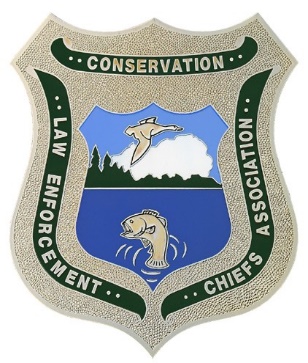 PRINCE EDWARD ISLAND MASSACHUSETTSNEW YORKNEW HAMPSHIREONTARIO MARYLANDVERMONT NEW JERSEY NOVA SCOTIA DELAWARENEW BRUNSWICK PENNSYLVANIA QUEBEC CONNECTICUT VIRGINIANortheast Conservation Law Enforcement Chiefs AssociationREGION 5 US FISH & WILDLIFE SERVICE • NATIONAL MARINE FISHERIES SERVICE, NORTH EAST REGION • ROYAL CANADIAN MOUNTED POLICE2022 Fall WorkshopMeeting NoticeOur fall workshop has been scheduled for September October 2nd through 4th, 2022 and will be held at White Memorial Conservation Center Litchfield, Connecticut. NECLECA registration fee will be $300.00 per person.80 WHITEHALL ROADP.O. BOX 368LITCHFIELD, CT 06759NECLECA FALL WORKSHOP REGISTRATIONCost of Registration $300.00 per AttendeePlease make check payable to: Northeast Conservation Law Enforcement Chiefs Association                          (NECLECA)Please return registration payment no later than September 15, 2022, to: Michael Reeder							                       PA Game Commission							                       2001 Elmerton Ave. 							                       Harrisburg, PA 17110Attending Agency:Payment for the following Agency Members Attending: